Publicado en Sevilla el 13/12/2016 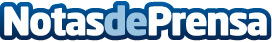 Bodas 2017: las tendencias que nos sorprenderán con el año nuevoUna boda puede llegar a ser uno de los grandes eventos del año. Al menos, cuando se empieza a prepararla, eso es lo que se espera de ella. Pero para que se convierta en todo un éxito y que todos los invitados no puedan parar de hablar de ella, se debe organizar minuciosamente, y tener en cuenta el sinfín de detalles implicados. Cuando Sevilla es la ciudad que será escenario de tal evento, se tiene que saber que se parte con ventaja: su luz, su clima y la belleza de este enclave serán puntos ganadosDatos de contacto:Bodas CateringNota de prensa publicada en: https://www.notasdeprensa.es/bodas-2017-las-tendencias-que-nos-sorprenderan Categorias: Nacional Interiorismo Gastronomía Moda Andalucia Belleza Celebraciones http://www.notasdeprensa.es